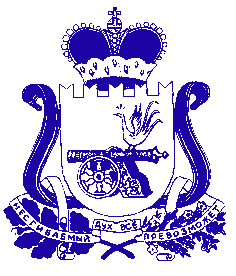 СОВЕТ ДЕПУТАТОВ  ПЕЧЕРСКОГО СЕЛЬСКОГО ПОСЕЛЕНИЯСМОЛЕНСКОГО РАЙОНА СМОЛЕНСКОЙ ОБЛАСТИ    РЕШЕНИЕот 24 февраля 2021 года								 № 17Доклад  Главы  муниципального образования Печерского сельского поселения Смоленского района Смоленской области за 2020 год          В соответствии с пунктами 4,13, части 6, пунктом 12, части 18, статьи 28 и пунктом 3, части 2, статьи 28.1  Устава муниципального образования  Печерского сельского поселения Смоленского района Смоленской области Совет депутатов Печерского сельского поселения Смоленского района Смоленской областиРЕШИЛ:Доклад Главы муниципального образования Печерского сельского поселения Смоленского района Смоленской области о работе Администрации и работе Совета депутатов Печерского сельского поселения Смоленского района Смоленской области за 2020 год принять к сведению и считать работу Администрации и Совета депутатов  удовлетворительной.Опубликовать данное решение и доклад Главы муниципального образования Печерского сельского поселения Смоленского района Смоленской области в газете «Сельская правда» и на      официальном сайте Администрации Печерского сельского поселения  Смоленского района Смоленской области.Глава муниципального образованияПечерского  сельского поселения                                                Смоленского района Смоленской области                           Ю.Л. Митрофанов